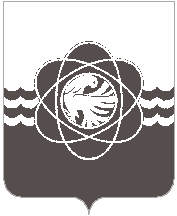  П О С Т А Н О В Л Е Н И Еот                 27.05.2019                 № 559                                                                                   В соответствии с Порядком принятия решений о разработке муниципальных программ муниципального образования «город Десногорск» Смоленской области, их формирования и реализации, утвержденным постановлением Администрации муниципального образования «город Десногорск» Смоленской области от 09.12.2014 № 1443, в целях реализации муниципальной программыАдминистрация муниципального образования «город Десногорск» Смоленской области постановляет:Внести в постановление Администрации муниципального образования «город Десногорск» Смоленской области от 31.12.2013 № 1219 «Об утверждении муниципальной программы «Управление муниципальными финансами муниципального образования «город Десногорск» Смоленской» (ред. от 31.12.2014 № 1564, от 16.11.2015 № 1247, от 17.03.2016       № 247, от 28.09.2016 № 1029, от 29.12.2016 № 1414, от 28.02.2017 № 185, от 25.04.2017 № 382, от 22.02.2018 № 185, от 27.07.2018 № 640, от 28.02.2019 № 219) следующие изменения:  В паспорте муниципальной программы «Управление муниципальными финансами муниципального образования «город Десногорск» Смоленской области» раздел «Объемы ассигнований муниципальной программы (по годам реализации и в разрезе источников финансирования)» изложить в новой редакции:1.2.    В разделе 4 «Обоснование ресурсного обеспечения муниципальной программы»:            - абзац 2 изложить в новой редакции:           «Общий объем финансовых ресурсов, необходимых для реализации муниципальной программы, в 2014-2021 годах составит 37435,1 тыс. рублей за счет средств местного бюджета.»;            - абзац 4 изложить в новой редакции:            «Объем финансового обеспечения реализации муниципальной программы за счет средств местного бюджета за весь период ее реализации составит 37435,1 тыс. рублей в том числе: в 2014 году – 3743,8 тыс. рублей, в 2015 году – 4595,9 тыс. рублей, в 2016 году – 5251,0 тыс. рублей, в 2017 году – 4548,7 тыс. рублей, 2018 год – 4692,1 тыс. рублей, 2019 год – 4660,4 тыс. рублей, 2020 год – 4883,7 тыс. рублей, 2021 год – 5059,5 тыс. рублей.»;           - таблицу изложить в новой редакции:1.3.   В обеспечивающей подпрограмме муниципальной программы  раздел 2 «Ресурсное обеспечение обеспечивающей подпрограммы» изложить в новой редакции:      «Объем финансового обеспечения реализации обеспечивающей подпрограммы за счет средств местного бюджета за весь период ее реализации составляет 37342,0 тыс. рублей.Общий объем бюджетных ассигнований на содержание Финансового управления муниципального образования «город Десногорск» Смоленской области на 2014-2021 годы составляет 37342,0 тыс. рублей, в том числе по годам:2014	год  	-   3736,6 тыс. рублей;2015 год	    -	4581,5 тыс. рублей;2016 год  	  -	5248,0 тыс. рублей;2017 год   -    4535,0 тыс. рублей;2018 год	    -	4678,4 тыс. рублей;2019 год   	-	4646,7 тыс. рублей;2020 год	    -	4870,0 тыс. рублей;2021 год   	-	5045,8 тыс. рублей.».1.4.   Приложение № 2 к муниципальной программе «План реализации муниципальной программы «Управление муниципальными финансами муниципального образования «город Десногорск» Смоленской области» на 2019 год и плановый период 2020 и 2021 годы, изложить в новой редакции согласно приложению № 1.Отделу информационных технологий и связи с общественностью                        (Н.В. Барханоева) разместить настоящее постановление на официальном сайте Администрации муниципального образования «город Десногорск» Смоленской области в сети Интернет.  Контроль исполнения настоящего постановления возложить на начальника Финансового управления муниципального образования «город Десногорск» Смоленской области С.В. Потупаеву.Глава муниципального образования «город Десногорск» Смоленской области                                                А.Н. ШубинО внесении изменений в постановление Администрации муниципального образования «город Десногорск» Смоленской области от 31.12.2013         № 1219 «Об утверждении муниципальной программы «Управление муниципальными финансами муниципального образования «город Десногорск» Смоленской области»Объемы ассигнований муниципальной программы (по годам реализации и в разрезе источников финансирования)Объем ассигнований местного бюджета на реализацию муниципальной программы составляет 37435,1 тыс. рублей, в том числе на реализацию:Подпрограмма 1: «Управление муниципальным долгом – 93,1 тыс. рублей.«Обеспечивающая подпрограмма» - 37342,0 тыс. рублей.Объем бюджетных ассигнований на реализацию муниципальной программы по годам за счет средств местного бюджета составляет:2014 год – 3743,8 тыс. рублей;2015 год – 4595,9 тыс. рублей;2016 год – 5251,0 тыс. рублей;2017 год – 4548,7 тыс. рублей;2018 год – 4692,1 тыс. рублей;2019 год – 4660,4 тыс. рублей;2020 год – 4883,7 тыс. рублей;2021 год – 5059,5 тыс. рублей.Наименование подпрограммыИсточникифинансированияОбъемы финансирования (тыс. рублей)Объемы финансирования (тыс. рублей)Объемы финансирования (тыс. рублей)Объемы финансирования (тыс. рублей)Объемы финансирования (тыс. рублей)Объемы финансирования (тыс. рублей)Объемы финансирования (тыс. рублей)Объемы финансирования (тыс. рублей)Объемы финансирования (тыс. рублей)Наименование подпрограммыИсточникифинансированияВсегоВ том числеВ том числеВ том числеВ том числеВ том числеВ том числеВ том числеВ том числеНаименование подпрограммыИсточникифинансированияВсего20142015201620172018201920202021Обеспечивающая подпрограммаМестный бюджет37342,03736,64581,55248,04535,04678,44646,74870,05045,8Управление муниципальным долгомМестный бюджет93,17,214,43,013,713,713,713,713,7ИТОГО:37435,13743,84595,95251,0  4548,74692,14660,44883,75059,5